09.07.2021г. Народный праздник Купалье «Гори, купальский огонь!»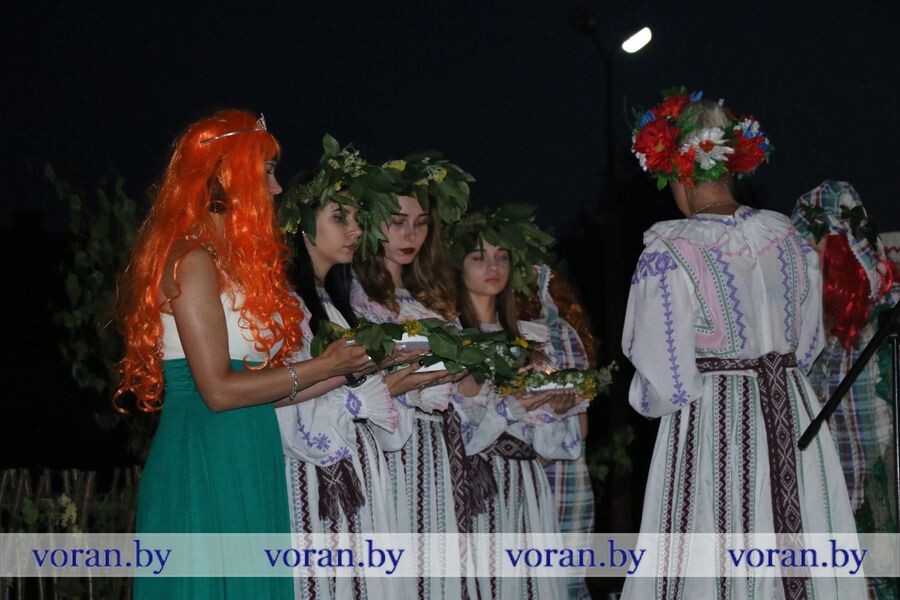 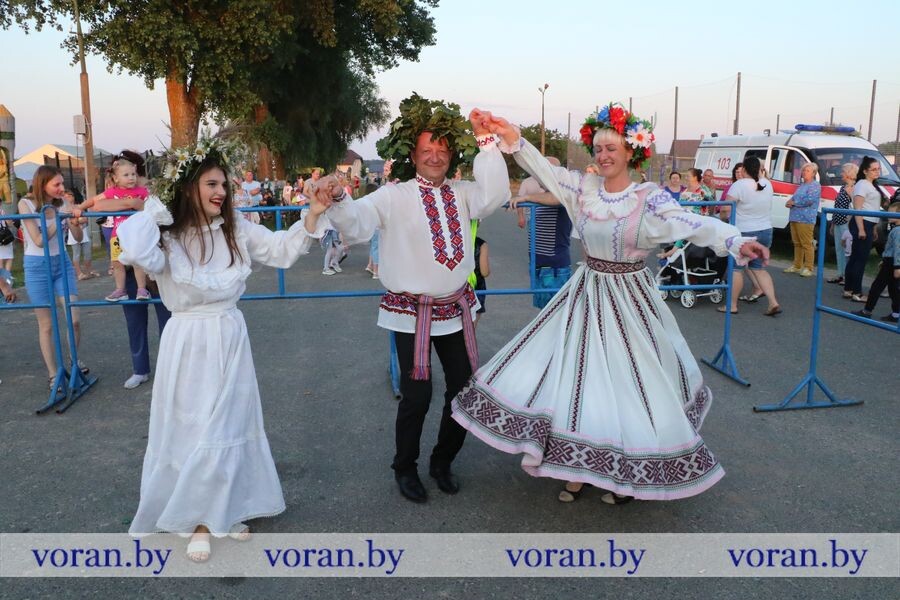 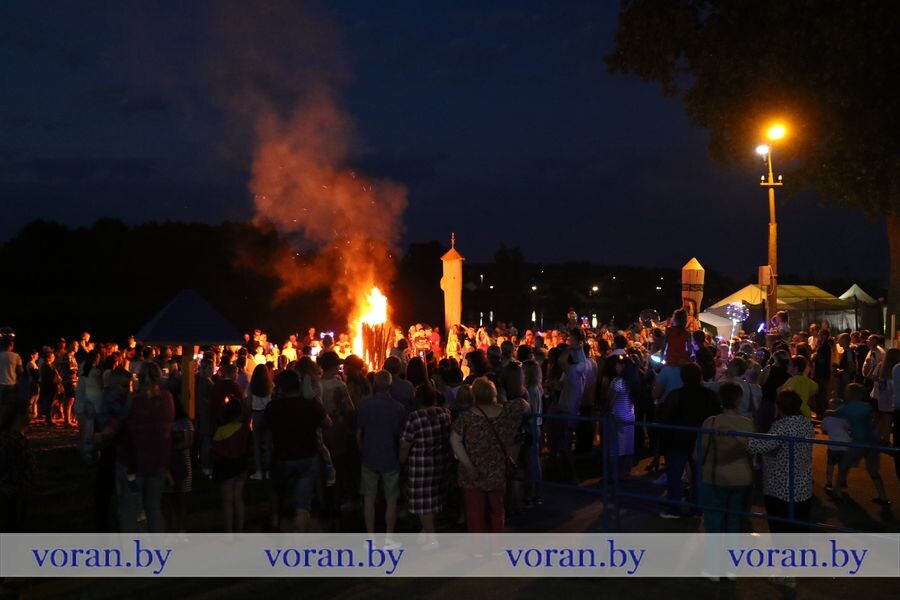 